See www.bc211.ca for more information about bc211.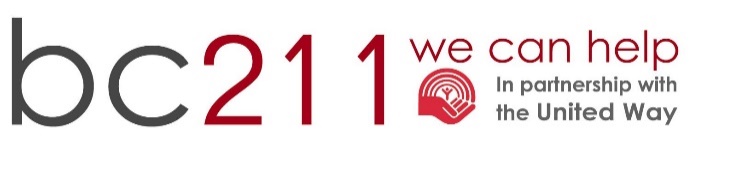 211 British Columbia Services Society“Looking for community, social or government services? Simply dial: 2-1-1.”Resource Profile Sheet – 211 Yukon211 British Columbia Services Society“Looking for community, social or government services? Simply dial: 2-1-1.”Resource Profile Sheet – 211 Yukon211 British Columbia Services Society“Looking for community, social or government services? Simply dial: 2-1-1.”Resource Profile Sheet – 211 Yukon211 British Columbia Services Society“Looking for community, social or government services? Simply dial: 2-1-1.”Resource Profile Sheet – 211 Yukon211 British Columbia Services Society“Looking for community, social or government services? Simply dial: 2-1-1.”Resource Profile Sheet – 211 Yukon211 British Columbia Services Society“Looking for community, social or government services? Simply dial: 2-1-1.”Resource Profile Sheet – 211 Yukon211 British Columbia Services Society“Looking for community, social or government services? Simply dial: 2-1-1.”Resource Profile Sheet – 211 YukonReturn to: Resources & Publications Department      Email: updates@bc211.caSent by:      Name: ...................................      Fax: ....................................      Phone: .................................Return to: Resources & Publications Department      Email: updates@bc211.caSent by:      Name: ...................................      Fax: ....................................      Phone: .................................Return to: Resources & Publications Department      Email: updates@bc211.caSent by:      Name: ...................................      Fax: ....................................      Phone: .................................Program nameAgency nameAKA (also known as)Street addressConfidential? Y/NConfidential? Y/NConfidential? Y/NConfidential? Y/NMailing address (if different from above)Mailing address (if different from above)Mailing address (if different from above)Mailing address (if different from above)Mailing address (if different from above)Mailing address (if different from above)Confidential? Y/NConfidential? Y/NConfidential? Y/NConfidential? Y/NTelephoneTelephoneTelephoneTelephoneFaxFaxFaxFaxFaxFaxEmailWebsiteFacebookFacebookFacebookFacebookTwitter @Twitter @Twitter @Twitter @Twitter @Twitter @Description of programLegal status of agency(mark all that apply)Not-for-profit:Registered society#_________________Registered charity#_________________Not-for-profit:Registered society#_________________Registered charity#_________________Not-for-profit:Registered society#_________________Registered charity#_________________Not-for-profit:Registered society#_________________Registered charity#_________________Government:Municipal FederalProvincialRegionalGovernment:Municipal FederalProvincialRegionalGovernment:Municipal FederalProvincialRegionalGovernment:Municipal FederalProvincialRegionalOther (specify):For-profit Self-help groupFunding sources for programProgram hoursBusiness hoursGeographic restrictions (list specific cities/towns)Application/referral processClient eligibilityCost to clientAccessibility for people with disabilitiesLanguages service is offered in (other than English)Interpretation/translation servicesCapacity (number of beds or other limiting factors)Waiting listHow long program/agency been in existence (month/year)How long program/agency been in existence (month/year)How long program/agency been in existence (month/year)Licensing/accreditation Licensing/accreditation Additional informationAdditional informationPerson completing this form (name, title, and phone number)Person completing this form (name, title, and phone number)SignatureSignatureSignatureSignatureSignatureSignatureSignatureSignatureDateDate